Toruń, dnia 20.04.2023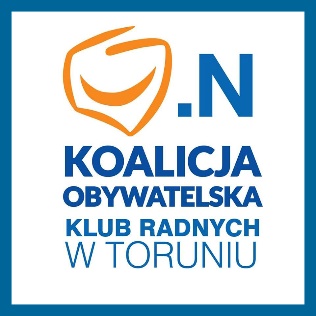 Maciej KrużewskiMargareta Skerska-RomanBartosz SzymanskiRadni Miasta ToruniaSzanowny PanMichał ZaleskiPrezydent Miasta ToruniaW N I O S E KSzanowny Panie Prezydencie,zwracamy się z prośbą o pilne rozpoczęcie procedury konsultacji nowych kryteriów rekrutacyjnych do przedszkoli i oddziałów przedszkolnych w szkołach podstawowych dla których Gmina Miasta Torunia jest organem prowadzącym. 	Pani radna Margareta Skerska-Roman brała udział w pracach zespołu, który przygotowywał propozycje zmian, uwzględniającą nasze postulaty, które zawarte były w dwóch interpelacjach skierowanych do Pana Prezydenta (12.05.2022, 09.06.2002), dotyczących m. in.: uelastycznienia bądź zmiany kryteriów gminnych tj.:zamieszkiwania i zatrudnienia najbliżej placówki o przyjęcie do której ubiega się kandydat (obecnie 16 punktów w postępowaniu naborowym) poprzez możliwość przypisania ich do kilku placówek, a nie tak jak obecnie tylko do jednej. Wskazanie tego kryterium powinno być zmienione, o tyle, że rodzic mógłby wykorzystać je kilka razy np. wybierając placówkę najbliżej miejsca zamieszkania lub pracy (to przecież ważne, kiedy oboje rodzice pracują w różnych miejscach) bądź sprecyzowanie minimalnej odległości od placówki, aby móc uznać która jest najbliżej miejsca zamieszkania bądź zatrudnienia; kontynuowania edukacji przez rodzeństwo dziecka albo ukończenie przez rodzeństwo dziecka edukacji przedszkolnej w poprzednim roku szkolnym w przedszkolu, o przyjęcie do którego ubiega się dziecko (obecnie 8 punktów w postępowaniu naborowym) poprzez uszczegółowienie i rozdzielenie go np. w ten sposób: 1. jeśli rodzeństwo dziecka uczęszczać będzie w następnym roku szkolnym do przedszkola/oddziału przedszkolnego o przyjęcie do którego ubiega się dziecko (16 punktów w postępowaniu naborowym); 2. ukończenie przez rodzeństwo dziecka edukacji przedszkolnej w poprzednim roku szkolnym w przedszkolu o przyjęcie do którego ubiega się dziecko (8 punktów w postępowaniu naborowym). W ten sposób więcej punktów uzyska kandydat, którego rodzeństwo faktycznie w następnym roku szkolnym uczęszczać będzie do tego samego przedszkola, co będzie odpowiedzią na postulaty i prośby rodziców rodzeństw. Zdajemy sobie sprawę, że procedura konsultacyjna trwa dość długo, dlatego uważamy że jej rozpoczęcie jest konieczne już teraz, tak aby nowe kryteria zostały uzgodnione przez rozpoczęciem procedury rekrutacyjnej na rok szkolny 2024/2025. W związku z powyższym wnioskujemy jak na wstępie.Z poważaniemMaciej KrużewskiMargareta Skerska-RomanBartosz Szymanski